«Школа Актива «Школа будущего президента: КосмоЁж»29 – 30 сентября 2023 года, на базе ЦО «Интеллект» в кабинете местного отделения «Движения Первых» в г.о. Спасск - Дальний, прошла #ШколаАктива «Школа будущего президента: КосмоЁж»Школы актива была посвящена развитию лидерского потенциала будущих членов ученического самоуправления и активистов «Движения Первых». Основной задачей школы стало: формирование осознанного участия школьных лидеров и членов Советов ученического самоуправления в работе школы и общественной жизни города.За два дня 24 участника получили новые знания и опыт не только от взрослых спикеров, но и от ребят – наставников, которые уже не первый год являются активистами и имеют не одно достижение в своей копилке!Что же было на школе актива?Изучение цели и задачи «Движение Первых»;Обсуждение направлений Движения и создание Совета первичного отделения;Изучение целей и задач ученического самоуправления;Освоение правил работы органов ученического самоуправления в правовом поле ОУ.Организация Единого дня выборов в органы УСУ в школе. Как именно проходят выборы в школах и центрах образованиях.А еще, участники занимались подготовкой собственных агитационных плакатов, для участия в Едином дне выборов в органы УСУ.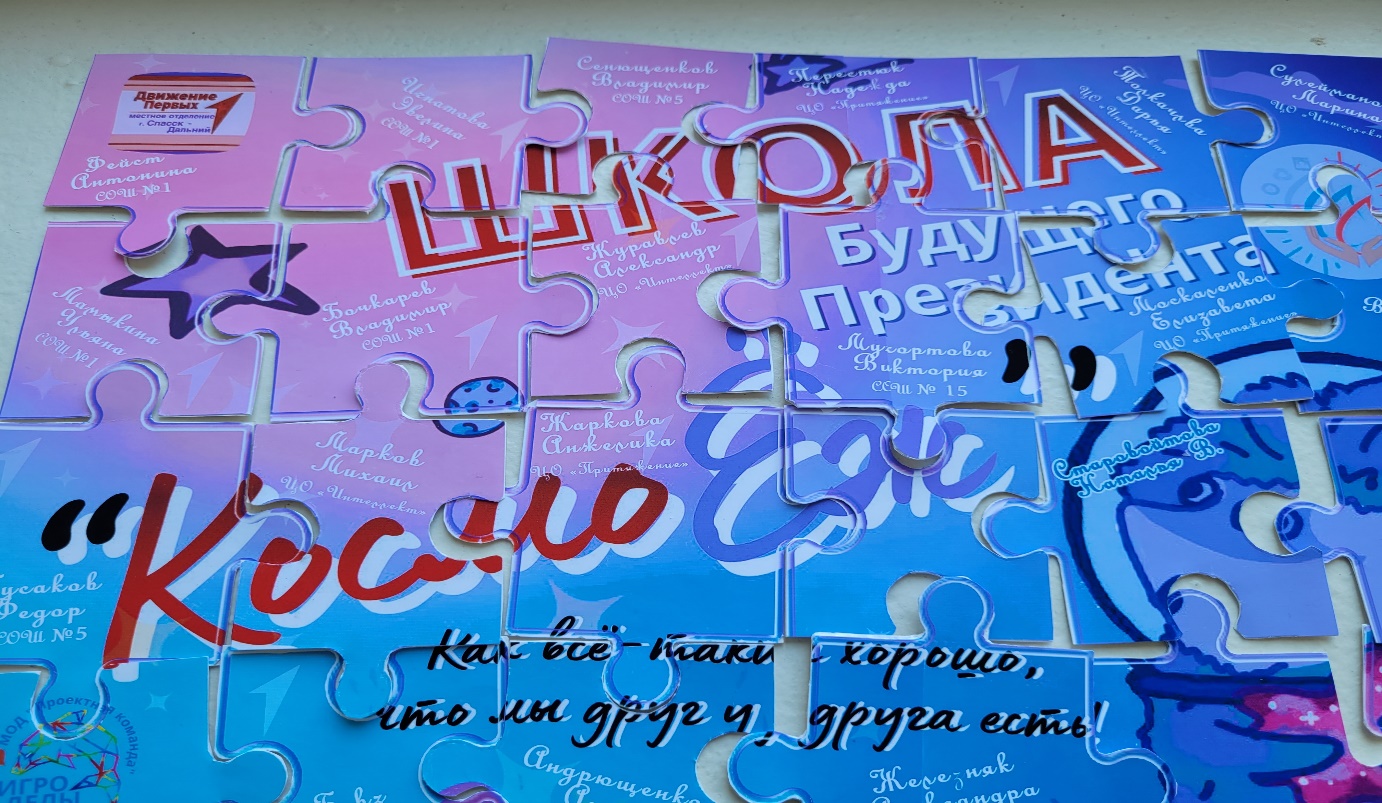 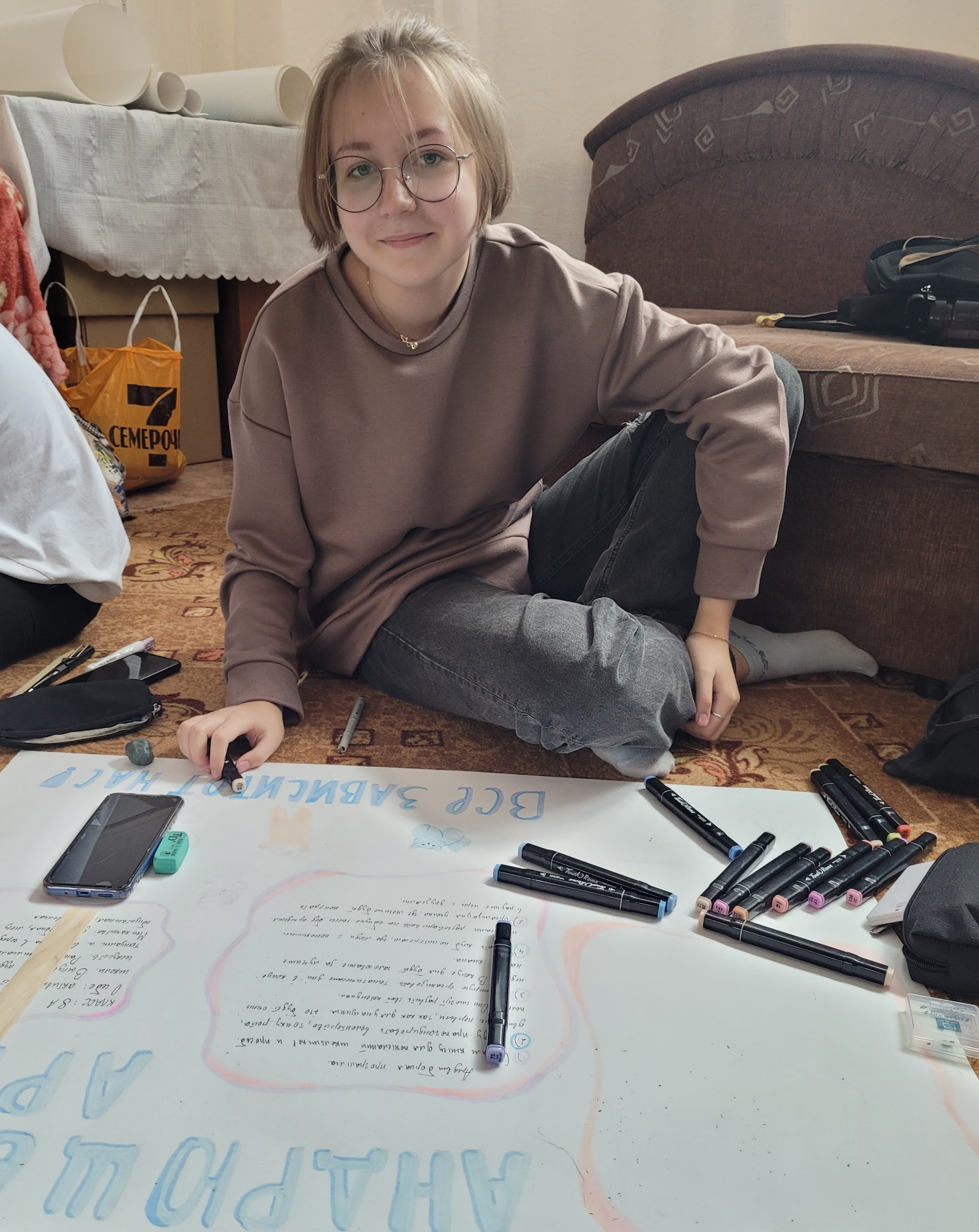 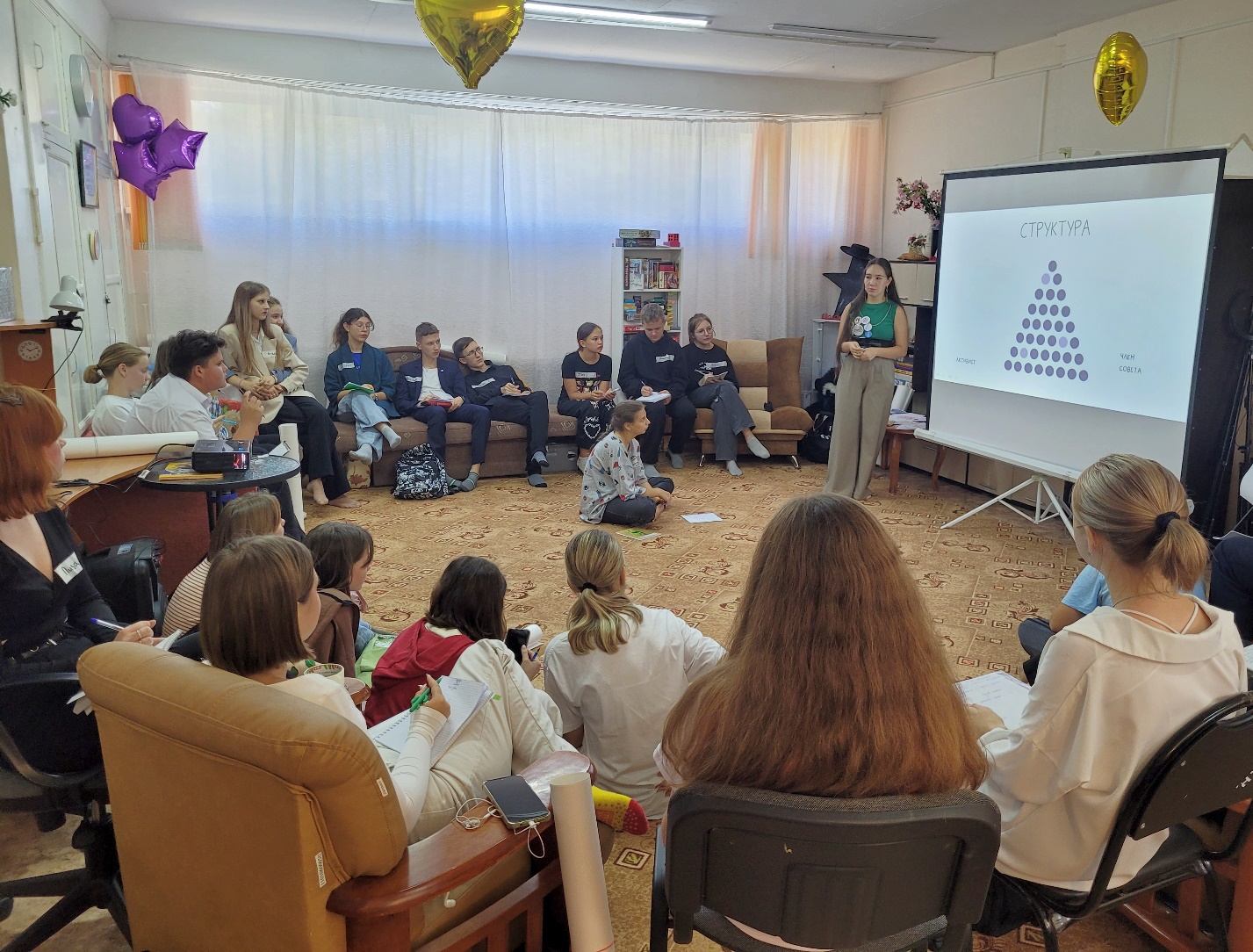 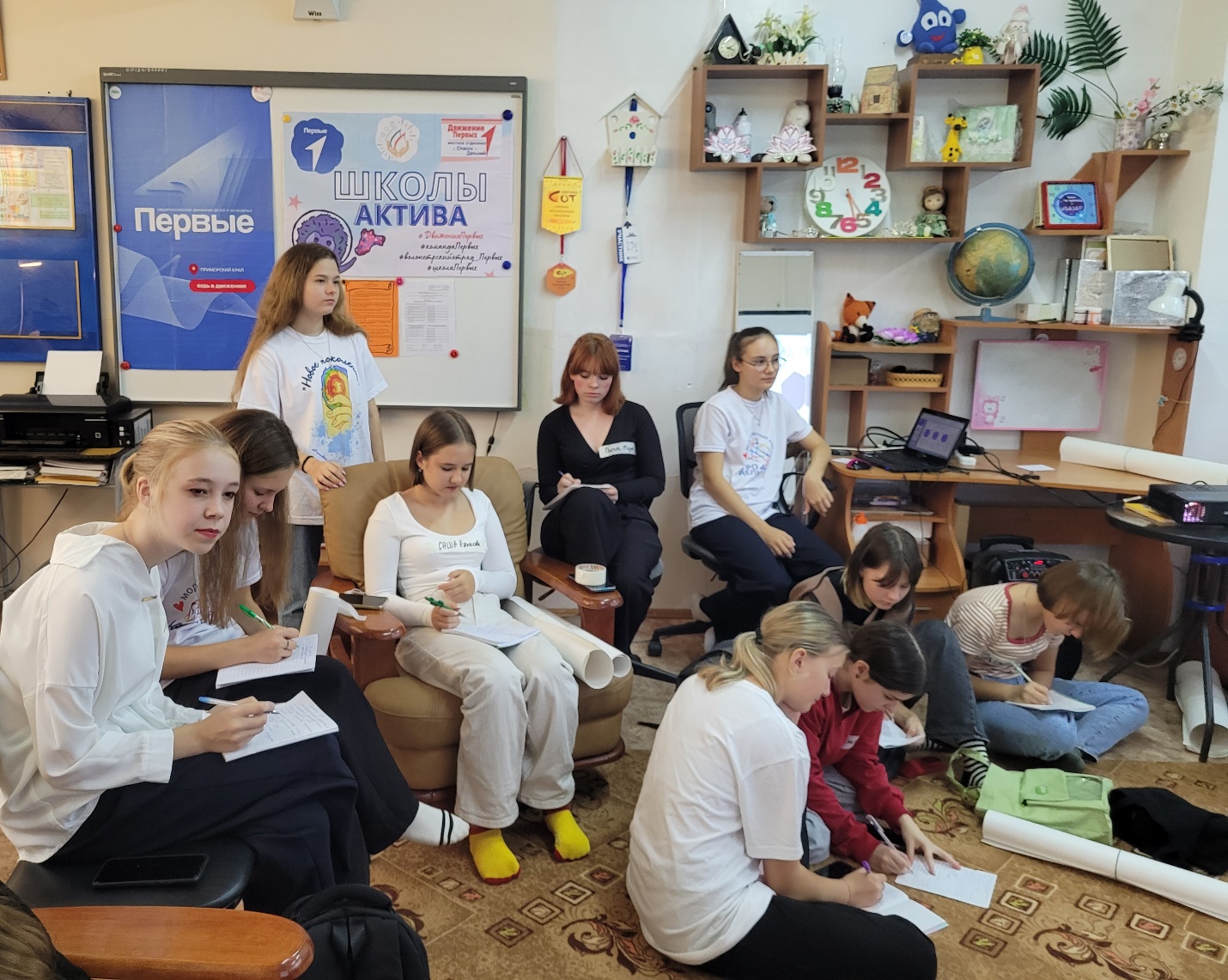 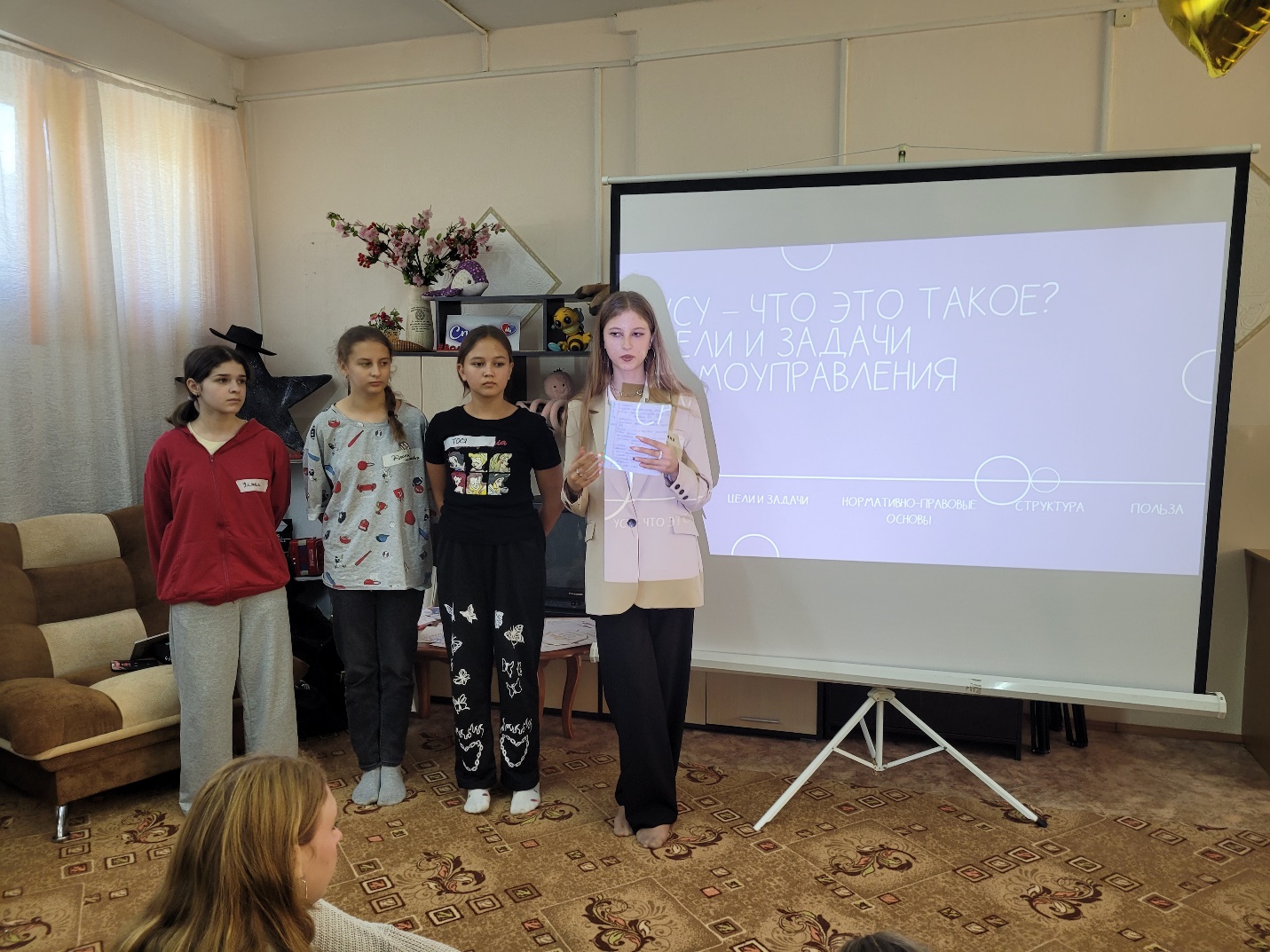 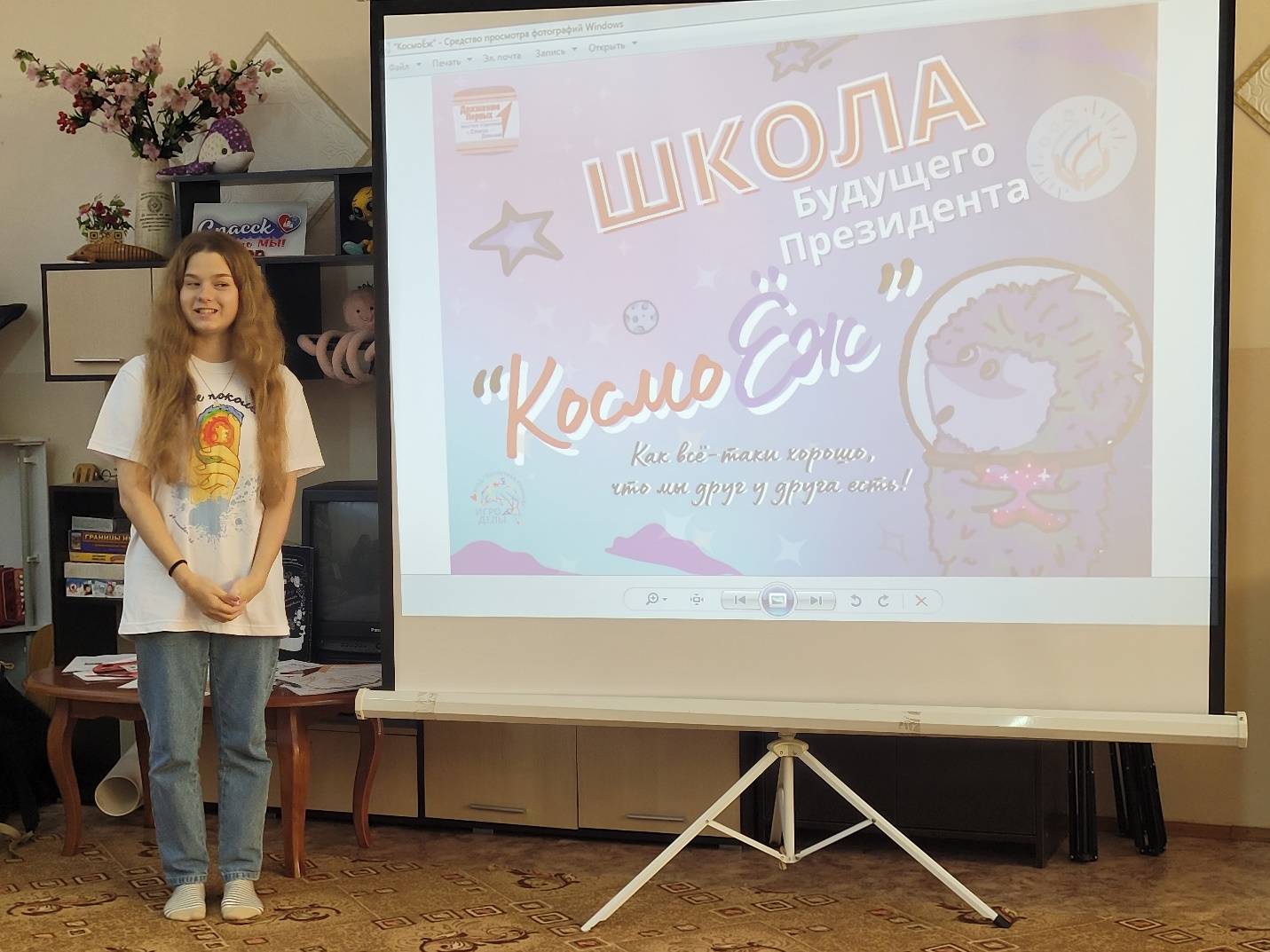 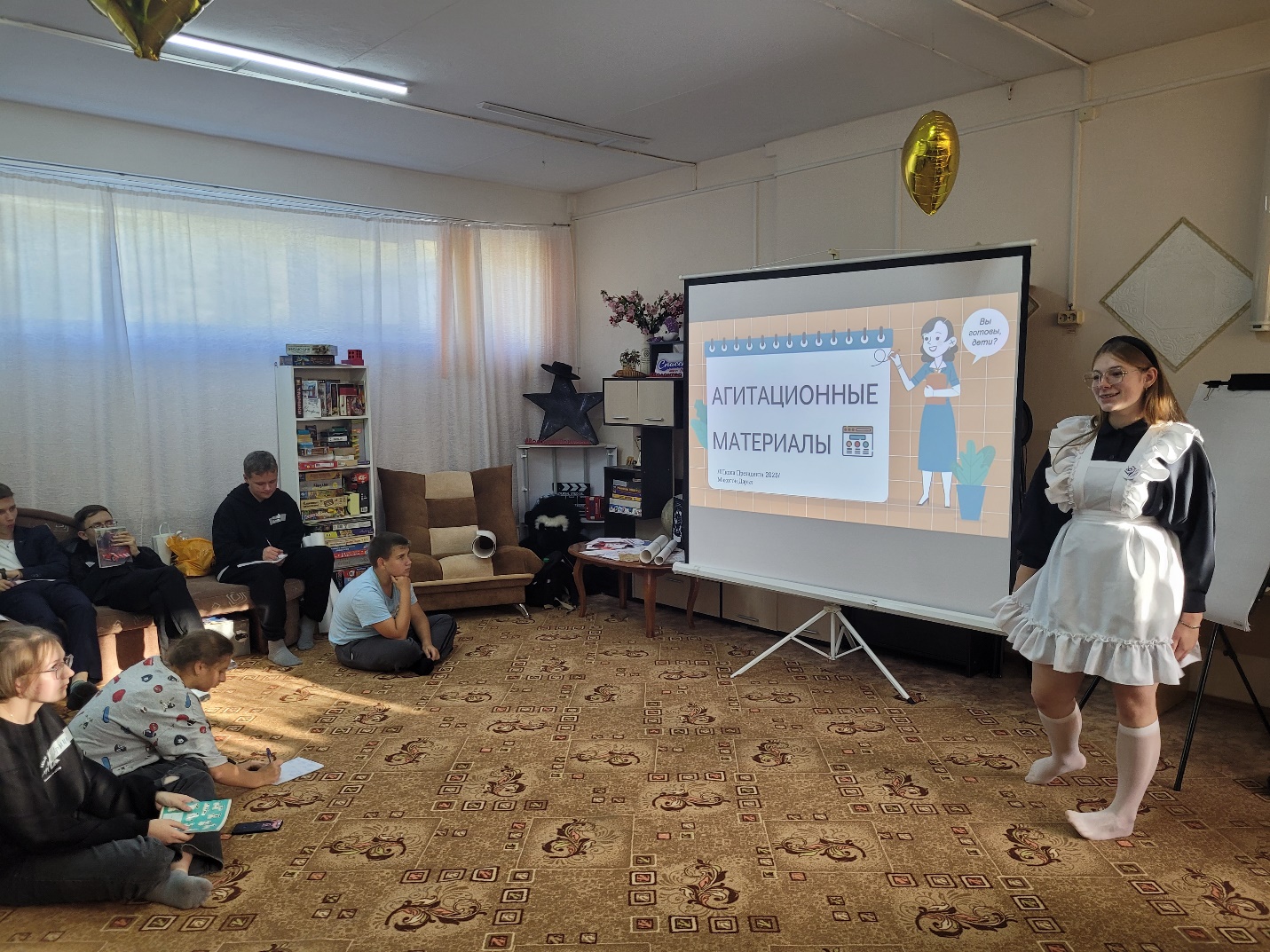 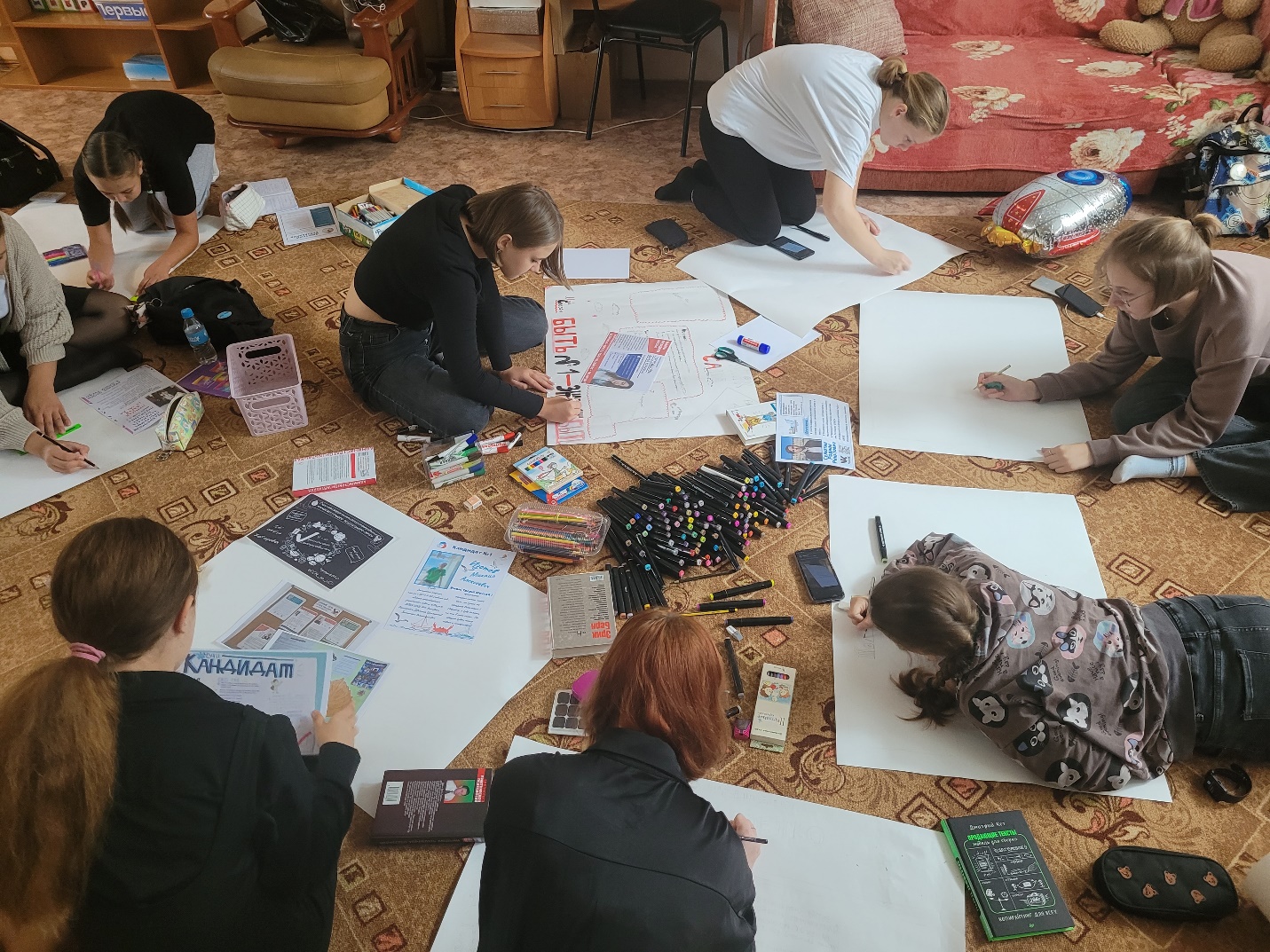 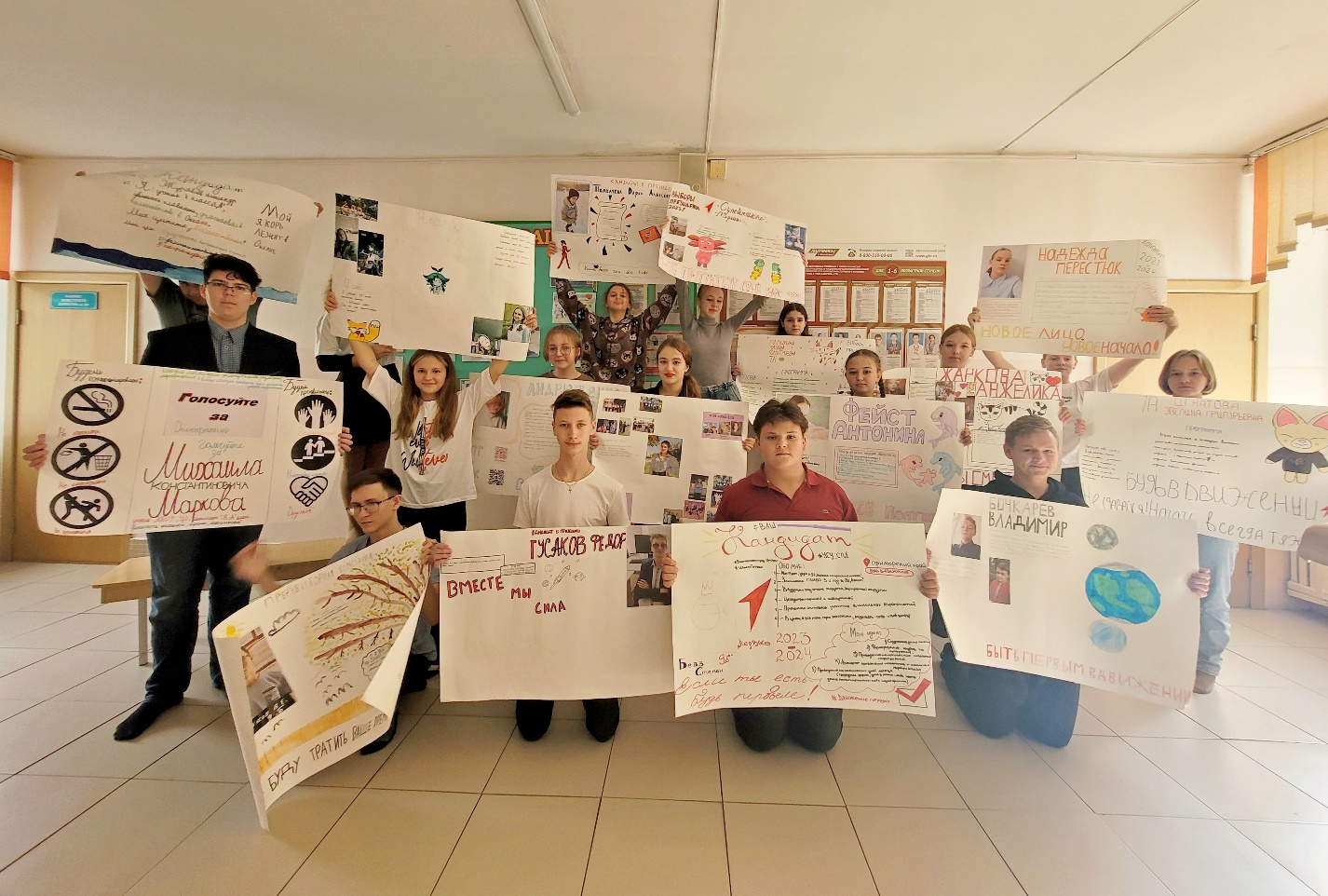 